Procedura rejestracyjna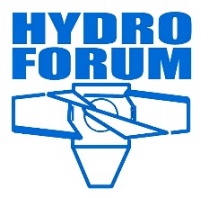 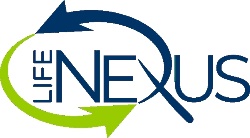 Rejestracji można dokonać on-line, korzystając ze strony internetowej konferencji hydroforum.tew.pl lub przesyłając niniejszy formularz zgłoszeniowy na adres: Biuro Towarzystwa Elektrowni Wodnych
ul. Piaskowa 18, 84-240 Redatel.: 58 678 79 51, e-mail: 	biuro@tew.pl Zgłoszenia zawierające deklarację wygłoszenia referatu można kierować także na adres:Instytut Maszyn Przepływowych PAN ul. Fiszera 14, 80-231 Gdańsk tel. 58 52 25 139, e-mail: steller@imp.gda.pl, W przypadku przesyłek pocztą tradycyjną prosimy o dopisek „HYDROFORUM 2022“Miejsce obrad i logistyka Konferencja będzie obradować w sali konferencyjnej hotelu „Witkowski”, al. Krakowska 131, 02-180 Warszawa. Dojazd z Dworca Centralnego: m.in. tramwajem linii nr 7 lub 9.ZakwaterowanieWstępnej rezerwacji zbiorowej miejsc noclegowych dokonaliśmy w hotelu „Witkowski”, al. Krakowska 131, 02-180 Warszawa. Wynegocjowane przez nas ceny są korzystniejsze niż przy indywidualnej rezerwacji. W celu skorzystania rezerwacji za naszym pośrednictwem prosimy o wybranie odpowiedniej opcji w niniejszym formularzu. Faktura za nocleg zostanie wystawiona przez hotel i wysłana na adres płatnika przed konferencją.Posiłki i spotkania nieformalneW ramach opłaty konferencyjnej przewidujemy przerwy kawowe i posiłki obiadowe oraz kolację konferencyjną pod koniec pierwszego dnia obrad. Jeśli zaplanowaliście Państwo pobyt od 25 października to będzie nam miło gościć Państwa w tym dniu wieczorem, podczas przyjęcia dla uczestników Zgromadzenia Krajowego TEW. Prosimy o złożenie wstępnej deklaracji poprzez zakreślenie właściwych odpowiedzi 	Zamierzam uczestniczyć w kolacji konferencyjnej 26.10.2022	 Zamierzam wziąć udział w kolacji projektu Life NEXUS	 Zamierzam wziąć udział w wizycie studyjnej w EW Dębe	 Zamierzam korzystać z własnego transportu i parkingu hotelowegoUdział uczestnika konferencji HYDROFORUM 2022 w kolacji 26.10.2022 jest wliczony w opłatę konferencyjną. Udział uczestnika w kolacji 27.10.2022 jest wliczony tylko w oddzielną za Sympozjum Life NEXUS. Opłaty dodatkowe za udział w kolacjach i przyjęciach wieczornych oraz zasady zwolnień podano w rozdziale „Opłaty”. W przypadku zakreślenia płatnej opcji w tabeli, odpowiednia kwota zostanie doliczona do faktury za uczestnictwo w Konferencji. Polska Konferencja HydroenergetycznaHYDROFORUM 2022Sympozjum projektu Life NEXUSWarszawa, Hotel „Witkowski”, 26-28 października 2022 r.ZGŁOSZENIE UDZIAŁU W KONFERENCJINazwisko i imię (imiona) ..................................................................................Tytuł zawodowy/ naukowy/stanowisko ...............................................................Adres korespondencyjny	.................................................................................E-mail:	.............................................	Tel.	...................................................Firma/instytucja (pełna nazwa i adres płatnika faktur VAT) .........................................	......................................................................................................................	......................................................................................................................	............................................................................ NIP...................................Prosimy o zakreślenie odpowiednich opcji i podpis (tylko wersja papierowa lub skan). 	Proszę o wystawienie faktury VAT na płatnika	Jestem gościem konferencji lub przedstawicielem sponsora	Zaproponowano mi przewodniczenie sesji, udział w panelu dyskusyjnym 	Zamierzam wygłosić referat konferencyjny (patrz: zgłoszenie)	Zaproponowano mi zniżkę specjalną / jestem członkiem zespołu Life NEXUS.	Jestem członkiem TEW lub TRMEW 		Jestem studentem	Proszę o rezerwację pokoju jednoosobowego w dniach  ......./........ 10.2022	Proszę o rezerwację pokoju dwuosobowego w dniach    ......./........ 10.2022	Pokój będę dzielić z p. ..................................................................................Miejsce i data	.........................................	Podpis	.........................................OpłatyW przypadku deklaracji udziału w Konferencji/Sympozjum niniejszy dokument będzie podstawą wystawienia faktury dla osób niezwolnionych wcześniej z opłaty decyzją Komitetu Organizacyjnego. Wysokość opłaty konferencyjnej wynika z poniższej tabeli. Ceny są wyrażone w złotówkach (PLN) i nie zawierają podatku VAT  (23%). Prosimy o zaznaczenie w ostatniej kolumnie odpowiednich opcji (krzyżyk lub liczba).1	Dotyczy wystąpień niekomercyjnych.2	Opłata dla osób towarzyszących obejmuje tylko koszty kolacji konferencyjnej 
i przyjęcia TEW albo Sympozjum Life NEXUS (jedno z dwóch)3 	Nie dotyczy uczestników Zgromadzenia Krajowego TEW.4 	Nie dotyczy wykonawców projektu Life NEXUS, prelegentów, wykładowców 
oraz osób zarejestrowanych wyłącznie na Sympozjum Odwołanie udziału w konferencjiOdwołanie udziału w konferencji przed 20 października związane jest z kosztami do 50 % podstawowej opłaty konferencyjnej. W przypadku odwołań złożonych później organizatorzy zachowują prawo do obciążenia uczestnika pełną opłatą konferencyjną.Dodatkowe uwagi 
dot. np. fakturowania, zakwaterowania, wyżywienia itp.……………………………………………………………………………………………..……………………………………………………………………………………………..……………………………………………………………………………………………..……………………………………………………………………………………..………ZGŁOSZENIE WYSTĄPIENIA KONFERENCYJNEGOAutor/Autorzy……………………………………………………………………………………………..……………………………………………………………………………………………..Tytuł wystąpienia……………………………………………………………………………………………..……………………………………………………………………………………………..……………………………………………………………………………………………..	Moje wystąpienie nie będzie zawierać treści o charakterze komercyjnym.	Pełną wersję streszczenia załączono do niniejszego zgłoszenia 
w formie osobnego dokumentu.Notka informacyjna*……………………………………………………………………………………………..……………………………………………………………………………………………..……………………………………………………………………………………………..……………………………………………………………………………………..………Wystąpienia o charakterze komercyjnymPrzewiduje się możliwość wystąpień o charakterze technicznym zawierających treści komercyjne, jednak w takim przypadku prosimy o odstąpienie od deklaracji o niekomercyjnym charakterze wystąpienia. Spowoduje to obciążenie pełną opłatą konferencyjną oraz umieszczenie informacji na ten temat w książce streszczeń. Dzięki temu Prelegent może jednak uniknąć ryzyka niepotrzebnych uwag audytorium - zwłaszcza ze strony obecnej na sali konkurencji. Prawo do wystąpień o charakterze czysto komercyjnym (prezentacja oferty handlowej) mają sponsorzy Konferencji oraz ci uczestnicy, którzy uzyskali na to zgodę Komitetu Organizacyjnego, z którym zaleca się kontakt we wszystkich wymienionych przypadkach.*	Notkę należy załączyć w przypadku, gdy z tytułu nie wynika jednoznacznie tematyka wystąpienia i nie załączono streszczenia sporządzonego wg wskazówek dla autorów. Pełną wersję streszczenia należy nadesłać Organizatorom do 22 października 2022 r.HYDROFORUM włącznie z Sympozjum Life NEXUSCenaWybóropłata podstawowa:1700członkowie stowarzyszeń hydroenergetycznych 1600prelegenci1, paneliści, przewodniczący sesji, studenci1200wykonawcy projektu Life NEXUS 800osoby towarzyszące2400przyjęcie TEW3 lub dodatkowa kolacja konferencyjna200przyjęcie Sympozjum Life NEXUS 4200Sympozjum projektu Life NEXUSCenaWybóropłata podstawowa500prelegenci/wykładowcy i przewodniczący sesji-